KАРАР                                                                   	ПОСТАНОВЛЕНИЕ10 сентябрь  2013 й.                               № 44                      10 сентября 2013 г.	Об утверждении Порядка подготовки к ведению и ведения гражданской обороны в муниципальном районе Миякинский районРеспублики БашкортостанВ соответствии с приказом МЧС России от 14.11.2008 г. № 687 «Об утверждении Положения об организации и ведении гражданской обороны в муниципальных образованиях и организациях», во исполнение Указа Президента Республики Башкортостан от 8.11.2008 г. № УП-620 «Об утверждении Положения об организации и ведении гражданской обороны в Республике Башкортостан», руководствуясь п.21 ч.1 ст. 15 Федерального закона от 06.10.2003 г. № 131-ФЗ «Об общих принципах организации местного самоуправления в Российской Федерации», статьями 24,25Устава сельского поселения Новокарамалинский, ПОСТАНОВЛЯЮ:1.	Утвердить прилагаемый Порядок подготовки к ведению и ведения гражданской обороны в сельском поселении Новокарамалинский, ПОСТАНОВЛЯЮ:сельсовет муниципального района Миякинский район Республики Башкортостан (приложение № 1).2. Довести настоящее Постановление до сведения населения, организаций, предприятий и учреждений, расположенных на территории сельского поселения.3. Решение вступает в силу с момента опубликования.4. Контроль за исполнением Постановления оставляю за собойГлава сельского поселения				Павлов И.В.П О Р Я Д О Кподготовки к ведению и ведения гражданской обороныв сельском поселенииНовокарамалинскийсельсовет муниципального района Миякинский район Республики БашкортостанПорядок подготовки к ведению и ведения гражданской обороны в сельском поселении Новокарамалинский сельсовет муниципального района Миякинский район РБ разработан в соответствии с Положением о гражданской обороне в Российской Федерации, утверждённым постановлением Правительства Российской Федерации от 26 ноября 2007 г. № 804, Положением об организации и ведении гражданской обороны в муниципальных образованиях и организациях, утверждённым приказом МЧС России от 14 ноября 2008 № 687, Положением об организации и ведении гражданской обороны в Республике Башкортостан, утверждённым Указом Президента Республики Башкортостан от 8.11.2008 г. № УП-620, Порядком подготовки к ведению и ведения гражданской обороны в муниципальном районе Миякинский район Республики Башкортостан, и устанавливает объём и порядок проведения мероприятий по подготовке к ведению и ведения гражданской обороны в сельском поселении_Новокарамалинский сельсовет муниципального района Миякинский район РБ.1. Общие положения1.1. Подготовка к ведению гражданской обороны в сельском поселенииНовокарамалинский сельсовет муниципального района Миякинский район РБ заключается в заблаговременном выполнении мероприятий по гражданской обороне, необходимых и достаточных для обеспечения готовности сил и средств гражданской обороны к защите населения, территорий, материальных и культурных ценностей от опасностей военного времени, а также от чрезвычайных ситуаций природного и техногенного характера.1.2. Ведение гражданской обороны заключается в выполнении мероприятий по защите населения, территории, материальных и культурных ценностей от опасностей, возникающих при ведении военных действий или вследствие этих действий, а также при возникновении чрезвычайных ситуаций природного и техногенного характера.2. Порядок подготовки к ведению гражданской обороны2.1. Порядок подготовки к ведению гражданской обороны в сельском поселении Новокарамалинский сельсовет муниципального района Миякинский район РБ определяется постановлениями и распоряжениями главы сельского поселения, являющегося руководителем гражданской обороны. 2.2. Глава сельского поселения в пределах своих полномочий и в установленном порядке организует проведение мероприятий по гражданской обороне.Глава сельского поселения несёт персональную ответственность за организацию и проведение мероприятий по гражданской обороне и защите населения в сельскомпоселенииНовокарамалинский_сельсовет муниципального района Миякинский район РБ.2.3. Управление гражданской обороной в сельском поселенииНовокарамалинскийсельсовет осуществляет глава сельского поселения в соответствии со штатным расписанием и функциональными обязанностями.2.4. Методическое руководство, а также контроль за подготовкой к ведению гражданской обороны в сельскомпоселенииНовокарамалинскийсельсовет осуществляет администрация муниципального района.2.5. В целях подготовки к ведению гражданской обороны:Администрация сельского поселения Новокарамалинский_сельсовет муниципального район Миякинский район РБ создает и содержит силы, средства, объекты гражданской обороны (защитные сооружения ГО, объекты коммунально-бытового назначения), запасы материально-технических, продовольственных, медицинских и иных средств, планирует и осуществляет мероприятия по гражданской обороне;в целях своевременного оповещения населения о прогнозируемых и возникших опасностях на территории сельского поселенияНовокарамалинскийсельсовет муниципального района Миякинский район организуется сбор и обмен информацией в области гражданской обороны. Информация представляется вадминистрация муниципального района (органы исполнительной власти Республики Башкортостан, территориальные органы федеральных органов исполнительной власти - по запросу);для подготовки и проведения эвакуационных мероприятий заблаговременно в мирное время создается приемно-эвакуационный пункт. Приемно-эвакуационный пункт возглавляет глава сельского поселения. Деятельность приемно-эвакуационного пункта регламентируется соответствующим положением.2.6. Подготовка к ведению гражданской обороны осуществляется на основании годовых и перспективных планов, предусматривающих выполнение основных мероприятий по вопросам гражданской обороны, предупреждения и ликвидации чрезвычайных ситуаций (далее - план основных мероприятий) сельского поселения_Новокарамалинский_сельсовет.2.7. План основных мероприятий сельского поселенияНовокарамалинский_сельсовет на год разрабатывается администрацией сельского поселениНовокарамалинский сельсовет, согласовывается с администрацией муниципального района Миякинский район РБ и утверждается главой сельского поселения.2.8. Выполнение плана основных мероприятий должно обеспечивать решение задач гражданской обороны в соответствии с полномочиями органов местного самоуправления, определёнными Федеральным законом от 12.02.1998 г. № 28-ФЗ «О гражданской обороне»:разработка и реализация плана гражданской обороны и защиты населения;подготовка и обучение населения в области гражданской обороны;поддержание в постоянной готовности к использованию системы оповещения населения об опасностях, возникающих при ведении военных действий или вследствие этих действий, возникновении чрезвычайных ситуаций природного и техногенного характера, защитных сооружений и других объектов гражданской обороны;проведение мероприятий по подготовке к эвакуации населения, материальных и культурных ценностей в безопасные районы;проведение первоочередных мероприятий по поддержанию устойчивого функционирования организаций в военное время;создание и содержание в целях гражданской обороны запасов продовольствия, медицинских средств индивидуальной защиты и иных средств.2.9. Мероприятия по гражданской обороне в сельском поселенииНовокарамалинскийсельсовет осуществляются в соответствии с Конституцией Российской Федерации, федеральными законами, Конституцией Республики Башкортостан, законами Республики Башкортостан, указами и распоряжениями Президента Российской Федерации и Президента Республики Башкортостан, постановлениями и распоряжениями Правительства Российской Федерации  и Правительства Республики Башкортостан, приказами МЧС России, а также настоящим Порядком. 2.10. Администрация сельского поселения Новокарамалинский сельсовет в целях решения задач в области гражданской обороны планирует и осуществляет следующие основные мероприятия:2.10.1. По обучению населения в области гражданской обороны:разработка с учетом особенностей сельского поселения и в соответствии с методическими рекомендациями, утвержденными МЧС России, примерных программ обучения работающего населения, должностных лиц и работников гражданской обороны, личного состава формирований и служб;организация и обучение населения способам защиты от опасностей, возникающих при ведении военных действий или вследствие этих действий, а также при возникновении чрезвычайных ситуаций природного и техногенного характера;обучение личного состава формирований и спасательных служб;проведение учений и тренировок по гражданской обороне;организационно-методическое руководство и контроль за обучением работников, личного состава формирований и спасательных служб организаций, находящихся на территории сельского поселения;обеспечение повышения квалификации должностных лиц и работников гражданской обороны в образовательных учреждениях дополнительного профессионального образования, имеющих соответствующую лицензию;пропаганда знаний в области гражданской обороны.2.10.2. По оповещению населения об опасностях, возникающих при ведении военных действий или вследствие этих действий, а также при возникновении чрезвычайных ситуаций природного и техногенного характера:поддержание в постоянной готовности системы централизованного оповещения населения;установка специализированных технических средств оповещения и информирования населения в местах массового пребывания людей;сбор и обмен информацией в области гражданской обороны.2.10.3. По эвакуации населения, материальных и культурных ценностей в безопасные районы:организация планирования, подготовки и проведения эвакуации (эвакоприёма) населения, материальных и культурных ценностей;подготовка безопасных районов для размещения эвакуируемого населения и его жизнеобеспечения, материальных и культурных ценностей, подлежащих эвакуации, заключение предварительных договоров;создание и организация деятельности эвакуационных органов, подготовка работников этих органов.2.10.4. По предоставлению населению убежищ и средств индивидуальной защиты:поддержание в постоянной готовности к использованию по предназначению и техническое обслуживание защитных сооружений гражданской обороны и их технических систем;приспособление в мирное время и при переводе гражданской обороны с мирного на военное время заглубленных помещений, сооружений подземного пространства для укрытия населения;планирование и организация строительства недостающих защитных сооружений гражданской обороны в военное время;обеспечение укрытия населения в защитных сооружениях гражданской обороны;накопление, хранение, освежение и использование по предназначению средств индивидуальной защиты населения;обеспечение выдачи населению средств индивидуальной защиты и предоставление средств коллективной защиты в установленные сроки.. По световой и другим видам маскировки:определение перечня объектов, подлежащих маскировке;создание и поддержание в постоянной готовности к использованию по предназначению запасов материально-технических средств, необходимых для проведения мероприятий по световой и другим видам маскировки.2.10.6. По проведению аварийно-спасательных работ в случае возникновения опасностей для населения при ведении военных действий или вследствие этих действий, а также при чрезвычайных ситуациях природного и техногенного характера:создание, оснащение и подготовка в области гражданской обороны аварийно-спасательных формирований, а также планирование их действий;создание и поддержание в состоянии постоянной готовности к использованию по предназначению запасов материально-технических, продовольственных, медицинских и иных средств для всестороннего обеспечения аварийно-спасательных и других неотложных работ.2.10.7. По первоочередному обеспечению населения, пострадавшего при ведении военных действий или вследствие этих действий, в том числе по медицинскому обслуживанию, включая оказание первой медицинской помощи, срочному предоставлению жилья и принятию других необходимых мер:планирование и организация основных видов жизнеобеспечения населения;создание и поддержание в состоянии постоянной готовности к использованию по предназначению запасов материально-технических, продовольственных, медицинских и иных средств;нормированное снабжение населения продовольственными и непродовольственными товарами;предоставление населению коммунально-бытовых услуг;проведение санитарно-гигиенических и противоэпидемических мероприятий среди населения, пострадавшего при ведении военных действий или вследствие этих действий;проведение лечебно-эвакуационных мероприятий;развертывание необходимой лечебной базы в загородной зоне, организация ее энерго- и водоснабжения;оказание населению медицинской помощи;определение численности населения, оставшегося без жилья;инвентаризация сохранившегося и оценка состояния поврежденного жилого фонда, определения возможности его использования для размещения пострадавшего населения;размещение пострадавшего населения во временных жилищах (сборных домах, палатках, землянках и т.п.), а также подселение его на площади сохранившегося жилого фонда;предоставление населению информационно-психологической поддержки.2.10.8. По борьбе с пожарами, возникшими при ведении военных действий или вследствие этих действий:создание и организация деятельности муниципальной пожарной охраны, организация ее подготовки в области гражданской обороны и взаимодействия с другими видами пожарной охраны;организация тушения пожаров в районах проведения аварийно-спасательных и других неотложных работ, в военное время.2.10.9. По обнаружению и обозначению районов, подвергшихся радиоактивному, химическому, биологическому и иному заражению (загрязнению):организация создания и обеспечение готовности сети наблюдения и лабораторного контроля гражданской обороны на базе организаций, расположенных на территории сельского поселения, имеющих специальное оборудование (технические средства) и работников, подготовленных для решения задач по обнаружению и идентификации различных видов заражения (загрязнения);введение режимов радиационной защиты на территориях, подвергшихся радиоактивному загрязнению.2.10.10. По санитарной обработке населения, обеззараживанию зданий и сооружений, специальной обработке техники и территорий:заблаговременное создание запасов дезактивирующих, дегазирующих веществ и растворов;создание и оснащение сил для проведения санитарной обработки населения, обеззараживания зданий и сооружений, специальной обработки техники и территорий, подготовка их в области гражданской обороны;организация проведения мероприятий по санитарной обработке населения, обеззараживанию зданий и сооружений, специальной обработке техники и территорий.2.10.11. По восстановлению и поддержанию порядка в районах, пострадавших при ведении военных действий или вследствие этих действий, а также вследствие чрезвычайных ситуаций природного и техногенного характера и террористических акций:создание и оснащение сил охраны общественного порядка, подготовка их в области гражданской обороны;восстановление и охрана общественного порядка, обеспечение безопасности дорожного движения на маршрутах выдвижения сил гражданской обороны и эвакуации населения;обеспечение беспрепятственного передвижения сил гражданской обороны для проведения аварийно-спасательных и других неотложных работ;осуществление пропускного режима и поддержание общественного порядка в очагах поражения;усиление охраны объектов, подлежащих обязательной охране органами внутренних дел, имущества юридических и физических лиц по договорам, принятие мер по охране имущества, оставшегося без присмотра.2.10.12. По вопросам срочного восстановления функционирования необходимых коммунальных служб в военное время:обеспечение готовности коммунальных служб к работе в условиях военного времени, разработка планов их действий;создание запасов оборудования и запасных частей для ремонта поврежденных систем газо-, энерго- и водоснабжения;создание и подготовка резерва мобильных средств для очистки, опреснения и транспортировки воды;создание необходимых запасов реагентов, реактивов, консервантов и дезинфицирующих средств;создание запасов резервуаров и емкостей, сборно-разборных трубопроводов, мобильных резервных и автономных источников энергии, оборудования и технических средств для организации коммунального снабжения населения.2.10.13. По срочному захоронению трупов в военное время:заблаговременное, в мирное время, определение мест возможных захоронений;создание, подготовка и обеспечение готовности сил и средств гражданской обороны для обеспечения мероприятий по захоронению трупов, в том числе на базе специализированных ритуальных организаций;оборудование мест погребения (захоронения) тел (останков) погибших;организация работ по поиску тел, фиксированию мест их обнаружения, извлечению и первичной обработке погибших, опознанию и документированию, перевозке и захоронению погибших;организация санитарно-эпидемиологического надзора.2.10.14. По разработке и осуществлению мер, направленных на сохранение объектов, необходимых для устойчивого функционирования экономики и выживания населения в военное время:рациональное размещение объектов экономики и инфраструктуры, а также средств производства в соответствии с требованиями строительных норм и правил осуществления инженерно-технических мероприятий гражданской обороны;разработка и реализация в мирное и военное время инженерно-технических мероприятий гражданской обороны, в том числе в проектах строительства;планирование, подготовка и проведение аварийно-спасательных и других неотложных работ на объектах экономики, продолжающих работу в военное время;заблаговременное создание запасов материально-технических, продовольственных, медицинских и иных средств, необходимых для восстановления производственного процесса;повышение эффективности защиты производственных фондов при воздействии на них современных средств поражения.2.10.15. По вопросам обеспечения постоянной готовности сил и средств гражданской обороны:подготовка сил гражданской обороны к действиям, проведение учений и тренировок по гражданской обороне;разработка и корректировка планов действий сил гражданской обороны;определение порядка взаимодействия и привлечения сил и средств гражданской обороны, а также всестороннее обеспечение их действий.2.11. Обеспечение мероприятий местного уровня по гражданской обороне, защите населения и территории сельского поселенияНовокарамалинский сельсовет является расходным обязательством сельского поселения_Новокарамалинский сельсовет муниципального района Миякинский район.3. Ведение гражданской обороны3.1. Ведение гражданской обороны начинается с момента объявления состояния войны, фактического начала военных действий или введения Президентом Российской Федерации военного положения на территории Российской Федерации или в отдельных её местностях, а также при возникновении чрезвычайных ситуаций природного и техногенного характера.3.2. Ведение гражданской обороны в сельском поселении_Новокарамалинский сельсовет осуществляется на основании плана гражданской обороны муниципального района Миякинский район РБ.3.3. План гражданской обороны определяет объём, организацию, порядок, способы и сроки выполнения мероприятий по приведению гражданской обороны в установленные степени готовности при переводе её с мирного на военное время и в ходе её ведения, а также при возникновении чрезвычайных ситуаций природного и техногенного характера.СОГЛАСОВАНОЗав. сектора МП, ГОЧС и ОТадминистрации муниципального районаМиякинский районРеспублики БашкортостанА.Р.Валиев«____» _________ 20____ г.УТВЕРЖДЕНОпостановлением главы сельскогопоселенияНовокарамалинскийсельсовет муниципального района Миякинский районРеспублики Башкортостанот «10» 09.2013 г. № 44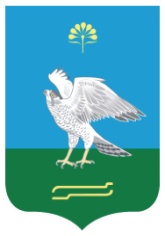 